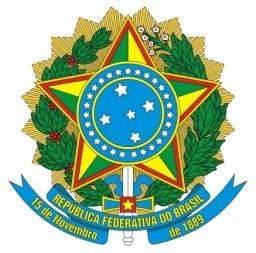 MINISTÉRIO DA EDUCAÇÃO
SECRETARIA DE EDUCAÇÃO PROFISSIONAL E TECNOLÓGICA
INSTITUTO FEDERAL DE EDUCAÇÃO, CIÊNCIA E TECNOLOGIA DE MINAS GERAIS
Campus Ribeirão das Neves
Direção Geral
Coordenação de Extensão e Cultura
RUA TAIOBEIRAS 169 - Bairro SEVILHA B - CEP 33858-480 - Ribeirão das Neves - MG
3136272303 - www.ifmg.edu.brEDITAL Nº 20/2020EDITAL PARA SELEÇÃO DE BOLSISTA DO PROGRAMA INSTITUCIONAL DE ESPORTE E LAZER (PIEL) - IFMG CAMPUS RIBEIRÃO DAS NEVESANEXO IV - FORMULÁRIO PARA INTERPOSIÇÃO DE RECURSOEu, ____________________________________________________________ RG nº __________________, CPF nº _________________, residente à________________________________________________________, nº_______, Bairro:__________________, Município:_______________________________, UF:_________. Telefone Fixo: (      ) __________________ Celular: (      ) __________________, venho, respeitosamente, interpor recurso perante a Comissão Avaliadora do Processo Seletivo para bolsista do PIEL do IFMG campus Ribeirão das Neves, a saber:Texto do recurso (máximo 25 linhas)Declaro que as informações fornecidas neste recurso estão de acordo com a verdade e são de minha inteira responsabilidade, e de que estou ciente das implicações legais.Local e data.______________________________________________Assinatura do Candidato(a)